Circle Geometry Test Review - Key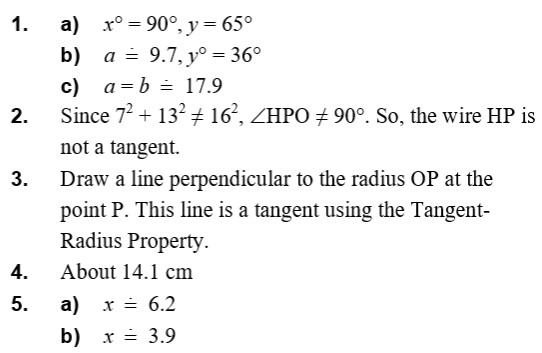 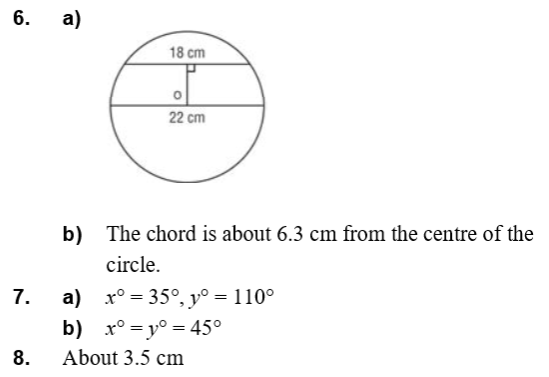 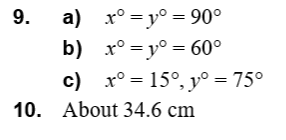 